3GPP TSG-SA WG1 Meeting SA1#94bis-e                                                                                                                                    S1-212001Electronic Meeting, 5 – 12 July 2021	Title:	Final Agenda for SA1#94bis-eAg. Item:	1.1Source:	SA1 ChairContact:	Jose Almodovar Submission GuidelinesSubmission deadlines:Tdoc number and CR number requests:     Tuesday, 29 June 2021, 23:00 UTCDocument submission:                                Tuesday, 29 June 2021, 23:00 UTCDocuments that miss either deadline will be considered as LATE and will be given low priorityTdoc numbers and CR numbers can be reserved and documents uploaded at https://portal.3gpp.org/ (register, then click on the "C" next to 3GPPSA1#92e)Please use the document templates available at https://www.3gpp.org/ftp/tsg_sa/WG1_Serv/TSGS1_94e_ElectronicMeeting/templates For CRs:TEI16 CRs will only be accepted if there is no impact to Stage 2 or Stage 3 or for alignment purposesCRs MUST have a CR number allocated by the secretary BEFORE being submittedCRs MUST have a Work Item code, and the WI code must be valid for the specific release (i.e. Rel-14 CR with Rel-13 WI is not permitted)Work Item Codes for the CRs are available at http://www.3gpp.org/ftp/Specs/html-info/FeatureListFrameSet.htmSA1-specific WI codes are available at http://www.3gpp.org/ftp/Specs/html-info/TSG-WG--s1--wis.htmLEGENDDoc Type: AGE (Agenda), CC (Incoming Liaison Statement Copied to SA1), Cont (Contribution), CR (Change request), , LS OUT(Outgoing Liaison Statement), TO (Incoming Liaison Statement To SA1), TR (Technical Report), TS (Technical Specification), REP (Report), WID (Work Item Description), WP (Work Plan)Conclusion: Agreed, Approved, Revised to S1-16xxxx, Noted, Withdrawn, Moved to section xxx, Rejected, Postponed, Email Approval, Not Handled, Unallocated, DraftingSA1#94bis-e Timeline & Blocks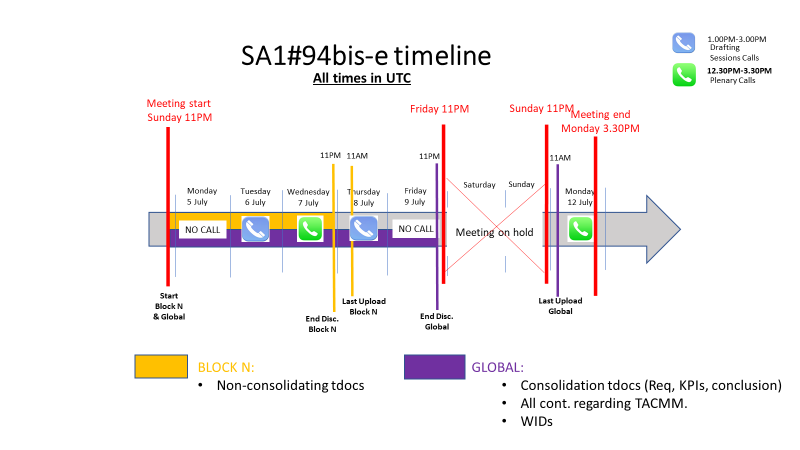 DocTypeTdoc numberSourcing company(ies)Document TitleConclusionCommentsCRS1-19xxxxSourceTitleAgreed / ApprovedCRS1-19xxxxSourceTitleRevised to S1-19xxxxCRS1-19xxxxSourceTitleNotedCRS1-19xxxxSourceTitleWithdrawnCRS1-19xxxxSourceTitleMoved to section xxxCRS1-19xxxxSourceTitleRejectedCRS1-19xxxxSourceTitlePostponedCRS1-19xxxxSourceTitleEmail ApprovalCRS1-19xxxxSourceTitleNot HandledS1-19xxxxUnallocated / DraftingDrafting Sessions CallsDrafting Sessions CallsCAll ACAll BResidentSEIPINPALSVMRTACMMOpening of the meetingOpening of the meetingOpening of the meetingOpening of the meetingOpening of the meetingOpening of the meetingOpening of the meeting at 23:00 UTC on Sunday 4 July 2021Opening of the meeting at 23:00 UTC on Sunday 4 July 2021Opening of the meeting at 23:00 UTC on Sunday 4 July 2021Opening of the meeting at 23:00 UTC on Sunday 4 July 2021Opening of the meeting at 23:00 UTC on Sunday 4 July 2021Opening of the meeting at 23:00 UTC on Sunday 4 July 2021Guidelines e-meetingGuidelines e-meetingGuidelines e-meetingGuidelines e-meetingGuidelines e-meetingGuidelines e-meetingDelegates can find the guidelines that will be followed during SA1#94bis-e in the following link.Delegates can find the guidelines that will be followed during SA1#94bis-e in the following link.Delegates can find the guidelines that will be followed during SA1#94bis-e in the following link.Delegates can find the guidelines that will be followed during SA1#94bis-e in the following link.Delegates can find the guidelines that will be followed during SA1#94bis-e in the following link.Delegates can find the guidelines that will be followed during SA1#94bis-e in the following link.Agenda and schedulingAgenda and schedulingAgenda and schedulingAgenda and schedulingAgenda and schedulingAgenda and schedulingAGES1-212000SA1 ChairDraft agenda for SA1#94eAGES1-212001SA1 ChairFinal agenda for SA1#94eIPR, antitrust and competition lawsIPR, antitrust and competition lawsIPR, antitrust and competition lawsIPR, antitrust and competition lawsIPR, antitrust and competition lawsIPR, antitrust and competition lawsIPR call reminder I draw your attention to your obligations under the 3GPP Partner Organizations’ IPR policies. Every Individual Member organization is obliged to declare to the Partner Organization or Organizations of which it is a member any IPR owned by the Individual Member or any other organization which is or is likely to become essential to the work of 3GPP.Delegates are asked to take note that they are thereby invited:to investigate whether their organization or any other organization owns IPRs which were, or were likely to become Essential in respect of the work of 3GPP.to notify their respective Organizational Partners of all potential IPRs, e.g., for ETSI, by means of the IPR Information Statement and the Licensing declaration forms.Antitrust policy ReminderI also draw your attention to the fact that 3GPP activities are subject to all applicable antitrust and competition laws and that compliance with said laws is therefore required of any participant of this WG meeting including the Chairperson and Vice Chairperson. In case of question I recommend that you contact your legal counsel.The leadership shall conduct the present meeting with impartiality and in the interests of 3GPP.Furthermore, I would like to remind you that timely submission of work items in advance of TSG/WG meetings is important to allow for full and fair consideration of such matters.IPR call reminder I draw your attention to your obligations under the 3GPP Partner Organizations’ IPR policies. Every Individual Member organization is obliged to declare to the Partner Organization or Organizations of which it is a member any IPR owned by the Individual Member or any other organization which is or is likely to become essential to the work of 3GPP.Delegates are asked to take note that they are thereby invited:to investigate whether their organization or any other organization owns IPRs which were, or were likely to become Essential in respect of the work of 3GPP.to notify their respective Organizational Partners of all potential IPRs, e.g., for ETSI, by means of the IPR Information Statement and the Licensing declaration forms.Antitrust policy ReminderI also draw your attention to the fact that 3GPP activities are subject to all applicable antitrust and competition laws and that compliance with said laws is therefore required of any participant of this WG meeting including the Chairperson and Vice Chairperson. In case of question I recommend that you contact your legal counsel.The leadership shall conduct the present meeting with impartiality and in the interests of 3GPP.Furthermore, I would like to remind you that timely submission of work items in advance of TSG/WG meetings is important to allow for full and fair consideration of such matters.IPR call reminder I draw your attention to your obligations under the 3GPP Partner Organizations’ IPR policies. Every Individual Member organization is obliged to declare to the Partner Organization or Organizations of which it is a member any IPR owned by the Individual Member or any other organization which is or is likely to become essential to the work of 3GPP.Delegates are asked to take note that they are thereby invited:to investigate whether their organization or any other organization owns IPRs which were, or were likely to become Essential in respect of the work of 3GPP.to notify their respective Organizational Partners of all potential IPRs, e.g., for ETSI, by means of the IPR Information Statement and the Licensing declaration forms.Antitrust policy ReminderI also draw your attention to the fact that 3GPP activities are subject to all applicable antitrust and competition laws and that compliance with said laws is therefore required of any participant of this WG meeting including the Chairperson and Vice Chairperson. In case of question I recommend that you contact your legal counsel.The leadership shall conduct the present meeting with impartiality and in the interests of 3GPP.Furthermore, I would like to remind you that timely submission of work items in advance of TSG/WG meetings is important to allow for full and fair consideration of such matters.Previous SA1 meeting reportPrevious SA1 meeting reportPrevious SA1 meeting reportPrevious SA1 meeting reportPrevious SA1 meeting reportPrevious SA1 meeting reportThe report of the last meeting will be approved at the start of the meeting.The report of the last meeting will be approved at the start of the meeting.The report of the last meeting will be approved at the start of the meeting.The report of the last meeting will be approved at the start of the meeting.The report of the last meeting will be approved at the start of the meeting.The report of the last meeting will be approved at the start of the meeting.REPS1-212096ETSIDraft minutes of SA1#94eInformation for delegatesInformation for delegatesInformation for delegatesInformation for delegatesInformation for delegatesInformation for delegatesDraft TR/TS to SA plenary for information: delegates are encouraged to send draft TR/TS for information as soon as there is useful content to be reviewed. Draft TR/TS can be sent to SA plenary for information more than once.Drafting p-CRs:All changes must be shown using revision marks against existing text in the draft TS/TR, otherwise p-CRs may be NotedFor more info: ftp://ftp.3gpp.org/tsg_sa/WG1_Serv/Delegate_Guidelines_v10.docDraft TR/TS to SA plenary for information: delegates are encouraged to send draft TR/TS for information as soon as there is useful content to be reviewed. Draft TR/TS can be sent to SA plenary for information more than once.Drafting p-CRs:All changes must be shown using revision marks against existing text in the draft TS/TR, otherwise p-CRs may be NotedFor more info: ftp://ftp.3gpp.org/tsg_sa/WG1_Serv/Delegate_Guidelines_v10.docDraft TR/TS to SA plenary for information: delegates are encouraged to send draft TR/TS for information as soon as there is useful content to be reviewed. Draft TR/TS can be sent to SA plenary for information more than once.Drafting p-CRs:All changes must be shown using revision marks against existing text in the draft TS/TR, otherwise p-CRs may be NotedFor more info: ftp://ftp.3gpp.org/tsg_sa/WG1_Serv/Delegate_Guidelines_v10.docDraft TR/TS to SA plenary for information: delegates are encouraged to send draft TR/TS for information as soon as there is useful content to be reviewed. Draft TR/TS can be sent to SA plenary for information more than once.Drafting p-CRs:All changes must be shown using revision marks against existing text in the draft TS/TR, otherwise p-CRs may be NotedFor more info: ftp://ftp.3gpp.org/tsg_sa/WG1_Serv/Delegate_Guidelines_v10.docDraft TR/TS to SA plenary for information: delegates are encouraged to send draft TR/TS for information as soon as there is useful content to be reviewed. Draft TR/TS can be sent to SA plenary for information more than once.Drafting p-CRs:All changes must be shown using revision marks against existing text in the draft TS/TR, otherwise p-CRs may be NotedFor more info: ftp://ftp.3gpp.org/tsg_sa/WG1_Serv/Delegate_Guidelines_v10.docDraft TR/TS to SA plenary for information: delegates are encouraged to send draft TR/TS for information as soon as there is useful content to be reviewed. Draft TR/TS can be sent to SA plenary for information more than once.Drafting p-CRs:All changes must be shown using revision marks against existing text in the draft TS/TR, otherwise p-CRs may be NotedFor more info: ftp://ftp.3gpp.org/tsg_sa/WG1_Serv/Delegate_Guidelines_v10.docInformation for rapporteursInformation for rapporteursInformation for rapporteursInformation for rapporteursInformation for rapporteursInformation for rapporteurs"Beginner's guide" for writing a new TS/TR is available at http://www.3gpp.org/specifications-groups/delegates-corner/writing-a-new-spec (feedback on content is welcome!)For detailed drafting guidelines, please see TR 21.801Rapporteurs are expected to produce a work item/study item status report for the end of the meeting under agenda item 4.2. The template is available here.For draft TR/TS, the rapporteur is expected to update the draft TR/TS with all contributions agreed at the meeting before the meeting is closed."Beginner's guide" for writing a new TS/TR is available at http://www.3gpp.org/specifications-groups/delegates-corner/writing-a-new-spec (feedback on content is welcome!)For detailed drafting guidelines, please see TR 21.801Rapporteurs are expected to produce a work item/study item status report for the end of the meeting under agenda item 4.2. The template is available here.For draft TR/TS, the rapporteur is expected to update the draft TR/TS with all contributions agreed at the meeting before the meeting is closed."Beginner's guide" for writing a new TS/TR is available at http://www.3gpp.org/specifications-groups/delegates-corner/writing-a-new-spec (feedback on content is welcome!)For detailed drafting guidelines, please see TR 21.801Rapporteurs are expected to produce a work item/study item status report for the end of the meeting under agenda item 4.2. The template is available here.For draft TR/TS, the rapporteur is expected to update the draft TR/TS with all contributions agreed at the meeting before the meeting is closed."Beginner's guide" for writing a new TS/TR is available at http://www.3gpp.org/specifications-groups/delegates-corner/writing-a-new-spec (feedback on content is welcome!)For detailed drafting guidelines, please see TR 21.801Rapporteurs are expected to produce a work item/study item status report for the end of the meeting under agenda item 4.2. The template is available here.For draft TR/TS, the rapporteur is expected to update the draft TR/TS with all contributions agreed at the meeting before the meeting is closed."Beginner's guide" for writing a new TS/TR is available at http://www.3gpp.org/specifications-groups/delegates-corner/writing-a-new-spec (feedback on content is welcome!)For detailed drafting guidelines, please see TR 21.801Rapporteurs are expected to produce a work item/study item status report for the end of the meeting under agenda item 4.2. The template is available here.For draft TR/TS, the rapporteur is expected to update the draft TR/TS with all contributions agreed at the meeting before the meeting is closed."Beginner's guide" for writing a new TS/TR is available at http://www.3gpp.org/specifications-groups/delegates-corner/writing-a-new-spec (feedback on content is welcome!)For detailed drafting guidelines, please see TR 21.801Rapporteurs are expected to produce a work item/study item status report for the end of the meeting under agenda item 4.2. The template is available here.For draft TR/TS, the rapporteur is expected to update the draft TR/TS with all contributions agreed at the meeting before the meeting is closed.Working agreementsWorking agreementsWorking agreementsWorking agreementsWorking agreementsWorking agreementsNoneNoneNoneNoneNoneNoneReports and guidelinesReports and guidelinesReports and guidelinesReports and guidelinesReports and guidelinesReports and guidelinesREPS1-212002SA1 Chair, MCCGuidelines for SA1#94bis-e (e-meeting)REPS1-212003MCCMCC reminder on rules for writing CRsRel18 contributionsRel18 contributionsRel18 contributionsRel18 contributionsRel18 contributionsRel18 contributions5GSEI5GSEI5GSEI5GSEI5GSEI5GSEIFS_5GSEI: Study on 5G Smart Energy and Infrastructure (FS_5GSEI) [SP-200574]FS_5GSEI: Study on 5G Smart Energy and Infrastructure (FS_5GSEI) [SP-200574]FS_5GSEI: Study on 5G Smart Energy and Infrastructure (FS_5GSEI) [SP-200574]FS_5GSEI: Study on 5G Smart Energy and Infrastructure (FS_5GSEI) [SP-200574]FS_5GSEI: Study on 5G Smart Energy and Infrastructure (FS_5GSEI) [SP-200574]FS_5GSEI: Study on 5G Smart Energy and Infrastructure (FS_5GSEI) [SP-200574]Work status prior to this meeting:Rapporteur: XIA Xu (China Telecom)Latest version: TR22.867v18.0.1Target completion date: SA#92 (06/2021)Percentage completion: 90%Work status prior to this meeting:Rapporteur: XIA Xu (China Telecom)Latest version: TR22.867v18.0.1Target completion date: SA#92 (06/2021)Percentage completion: 90%Work status prior to this meeting:Rapporteur: XIA Xu (China Telecom)Latest version: TR22.867v18.0.1Target completion date: SA#92 (06/2021)Percentage completion: 90%Work status prior to this meeting:Rapporteur: XIA Xu (China Telecom)Latest version: TR22.867v18.0.1Target completion date: SA#92 (06/2021)Percentage completion: 90%Details e-mail discussion : Moderator: Jose Almodovar # e-threads: 9Details e-mail discussion : Moderator: Jose Almodovar # e-threads: 9Block NBlock NBlock NBlock NBlock NBlock NContS1-212064Samsung, EUTC, Vodafone, Telefonica, BMWi, EDF, NovamintRAN Information reporting for Utilities: Rationale and ApplicationNoted e-Thread: [FS_5GSEI - 1]CRS1-212010EUTC, Vodafone, Samsung, NOVAMINT, EDF, Telefonica, Deutsche Telekom, Nokia, Nokia Shanghai BellCR22.867v18.0.1 Addressing EN resolution for “timely” term meaningAgreede-Thread: [FS_5GSEI - 1]WI code FS_5GSEI Rel-18 CR0002R- Cat D2010r1 agreedCRS1-212011EUTC, Vodafone, Samsung, NOVAMINT, EDF, Telefonica, Deutsche Telekom, Nokia, Nokia Shanghai BellCR22.867v18.0.1 Addressing EN resolution for standard use cases in 5.7.1Agreede-Thread: [FS_5GSEI - 1]WI code FS_5GSEI Rel-18 CR0003R- Cat D2011r1 agreed CRS1-212012EUTC, Vodafone, Samsung, NOVAMINT, EDF, Telefonica, Nokia, Nokia Shanghai BellCR22.867v18.0.1 Addressing EN resolution for RAN parameters in 5.7.1Agreede-Thread: [FS_5GSEI - 1]WI code FS_5GSEI Rel-18 CR0004R- Cat D2012r1 agreedCRS1-212013EUTC, Vodafone, Samsung, NOVAMINT, EDF, Telefonica, Deutsche Telekom, Nokia, Nokia Shanghai BellCR22.867v18.0.1 Addressing EN resolution in clause 5.7.5Agreede-Thread: [FS_5GSEI - 1]WI code FS_5GSEI Rel-18 CR0005R- Cat D2013r1 agreed CRS1-212014EUTC, Vodafone, Samsung, NOVAMINT, EDF, Telefonica, Deutsche Telekom, Nokia, Nokia Shanghai BellCR22.867v18.0.1 Addressing EN resolution in clause 5.7.2Agreede-Thread: [FS_5GSEI - 1]WI code FS_5GSEI Rel-18 CR0006R- Cat D2014r1 agreed CRS1-212015EUTC, Vodafone, Samsung, NOVAMINT, EDF, Telefonica, Nokia, Nokia Shanghai BellCR22.867v18.0.1 Addressing EN resolution in clause 5.7.6Revised to S1-212084WI code FS_5GSEI Rel-18 CR0007R- Cat FCRS1-212084EUTC, Vodafone, Samsung, NOVAMINT, EDF, Telefonica, Nokia, Nokia Shanghai BellCR22.867v18.0.1 Addressing EN resolution in clause 5.7.6Revised to S1-212085WI code FS_5GSEI Rel-18 CR0007R1 Cat FRevision of S1-212015.CRS1-212085EUTC, Vodafone, Samsung, NOVAMINT, EDF, Telefonica, Nokia, Nokia Shanghai BellCR22.867v18.0.1 Addressing EN resolution in clause 5.7.6Agreede-Thread: [FS_5GSEI - 1]WI code FS_5GSEI Rel-18 CR0007R2 Cat FRevision of S1-212015.Revision of S1-212084.2085r1 agreedCRS1-212066Samsung, EUTC, Vodafone, Telefonica, BMWi, EDF, NovamintCR22.867v18.0.1 Resolution of Editor’s Notes from Clause 5.5.6Agreede-Thread: [FS_5GSEI - 2]WI code FS_5GSEI Rel-18 CR0012R- Cat FContS1-212065Samsung, EUTC, Vodafone, Telefonica, BMWi, EDF, NovamintUSIM Events requirements – discussion and proposalNotede-Thread: [FS_5GSEI - 3]CRS1-212067Samsung, EUTC, Vodafone, Telefonica, BMWi, EDF, NovamintCR22.867v18.0.1 USIM Related Requirements for ManageabilityPre-Agreede-Thread: [FS_5GSEI - 3]WI code FS_5GSEI Rel-18 CR0013R- Cat FCRS1-212068Samsung, EUTC, Vodafone, Telefonica, BMWi, EDF, NovamintCR22.867v18.0.1 Removal of Editor’s Notes from Clause 5.11Agreede-Thread: [FS_5GSEI - 4]WI code FS_5GSEI Rel-18 CR0014R- Cat D2068r1 agreedCRS1-212069Samsung, EUTC, Vodafone, Telefonica, BMWi, EDF, NovamintCR22.867v18.0.1 Removal of Editor’s Note in Annex AAgreede-Thread: [FS_5GSEI - 4]WI code FS_5GSEI Rel-18 CR0014R- Cat DGeneralGeneralGeneralGeneralGeneralGeneralCRS1-212060China TelecomCR22.867v18.0.1 Editorial Updates to TR22.867e-Thread: [FS_5GSEI - 5]WI code FS_5GSEI Rel-18 CR0011R- Cat FShould be Cat D2060r3CRS1-212008Samsung CR22.867v18.0.1 Manageability Consolidated Requirements Editor's Note Resolutione-Thread: [FS_5GSEI - 6]WI code FS_5GSEI Rel-18 CR0001R- Cat F2008r1CRS1-212018ZTE, China Telecom, CEPRICR22.867v18.0.1 Update Consolidated PR and KPI tables in Section 7e-Thread: [FS_5GSEI - 7]WI code FS_5GSEI Rel-18 CR0008R- Cat FMistakes in the Cover page2018r3CRS1-212039China TelecomCR22.867v18.0.1 Update to conclusion and recommendationse-Thread: [FS_5GSEI - 8]WI code FS_5GSEI Rel-18 CR0009R- Cat DMistakes in the Cover page, cannot be DCRS1-212059CEPRI, China Telecom, ZTECR22.867v18.0.1 Security considerationse-Thread: [FS_5GSEI - 9]WI code FS_5GSEI Rel-18 CR0010R- Cat BMistakes in the Cover page2059r6ResidentResidentResidentResidentResidentResidentFS_Resident: Study on Enhancements for Residential 5G [SP-200576]FS_Resident: Study on Enhancements for Residential 5G [SP-200576]FS_Resident: Study on Enhancements for Residential 5G [SP-200576]FS_Resident: Study on Enhancements for Residential 5G [SP-200576]FS_Resident: Study on Enhancements for Residential 5G [SP-200576]FS_Resident: Study on Enhancements for Residential 5G [SP-200576]Work status prior to this meeting:Rapporteur: Toon Norp (KPN)Latest version: TR22.858v18.0.1Target completion date: SA#92 (06/2021)Percentage completion: 85%Work status prior to this meeting:Rapporteur: Toon Norp (KPN)Latest version: TR22.858v18.0.1Target completion date: SA#92 (06/2021)Percentage completion: 85%Work status prior to this meeting:Rapporteur: Toon Norp (KPN)Latest version: TR22.858v18.0.1Target completion date: SA#92 (06/2021)Percentage completion: 85%Work status prior to this meeting:Rapporteur: Toon Norp (KPN)Latest version: TR22.858v18.0.1Target completion date: SA#92 (06/2021)Percentage completion: 85%Details e-mail discussion : Moderator: Greg Schumacher # e-threads: 17Details e-mail discussion : Moderator: Greg Schumacher # e-threads: 17Block N – Former use cases contributionsBlock N – Former use cases contributionsBlock N – Former use cases contributionsBlock N – Former use cases contributionsBlock N – Former use cases contributionsBlock N – Former use cases contributionsCRS1-212046KPNCRv18.0.1Editorial changes to TRAgreede-Thread: [FS_Resident - 1]WI code  Rel-18 CR0010R- Cat DCRS1-212044KPNCRv18.0.1 Consistent usage of definition “Authorised Administrator”Agreede-Thread: [FS_Resident - 2]WI code  Rel-18 CR0008R- Cat C2044r2 agreed (category D and right rev counter,date corrected)CRS1-212045KPNCRv18.0.1 Change residential network to CPNAgreede-Thread: [FS_Resident - 3]WI code  Rel-18 CR0009R- Cat CCRS1-212043KPNCRv18.0.1 Hybrid access in definitionsAgreede-Thread: [FS_Resident - 4]WI code  Rel-18 CR0007R- Cat C2043r2 agreed (rev counter, date corrected)CRS1-212092Philips CRv18.0.1 Clarification on PRAS connectivityNotede-Thread: [FS_Resident - 4]WI code  Rel-18 CR0023R- Cat FCRS1-212021China TelecomCRv18.0.1 Clause5.5 routing via residential ip networke-Thread: [FS_Resident - 5]WI code  Rel-18 CR0003R- Cat FCRS1-212032China UnicomCRv18.0.1 Clause5.4e-Thread: [FS_Resident - 5]WI code  Rel-18 CRXXXXR- Cat BMissing CR numberCRS1-212094Philips CRv18.0.1 Clarification of QoS between two UEse-Thread: [FS_Resident - 5]WI code  Rel-18 CR0025R- Cat BCRS1-212004AppleCRv18.0.1FS_Resident: Clarification of Loss of 5GC connectivity requirementsPre-Agreede-Thread: [FS_Resident - 6]WI code  Rel-18 CR0001R- Cat C2004r8 pre-agreedCRS1-212017IntelCRv18.0.1 Update Use Case 5.21 for PRASe-Thread: [FS_Resident - 7]WI code  Rel-18 CR0002R- Cat BCRS1-212054KPNCRv18.0.1 Update of use case 5.2 use of 3GPP credentialsPre-Agreede-Thread: [FS_Resident - 8]WI code  Rel-18 CR0017R- Cat B2054r1 pre-agreedCRS1-212055KPNCRv18.0.1 Update use case 5.3 on service continuity between CPN and public networkAgreede-Thread: [FS_Resident – 9]WI code  Rel-18 CR0018R- Cat B2055r1 agreedCRS1-212075Huawei CRv18.0.1 CorrectionClause5.10Agreede-Thread: [FS_Resident - 10]code  Rel-18 CRXXXXR- Cat DMissing CR numberr4 agreed (CR number corrected, cat F and clauses affected)CRS1-212076Huawei CRv18.0.1 CorrectionClause5.11e-Thread: [FS_Resident -11]WI code  Rel-18 CRXXXXR- Cat DMissing CR numberCRS1-212077Huawei CRv18.0.1 CorrectionClause5.12Notede-Thread: [FS_Resident - 12]WI code  Rel-18 CRXXXXR- Cat DMissing CR numberCRS1-212093Philips CRv18.0.1 Clarification of PRAS provisioningAgreede-Thread: [FS_Resident - 13]WI code  Rel-18 CR0024R- Cat B2093r2 pre-agreedCRS1-212047KPNCRv18.0.1 Remove Editor's Note and add Note on requirements E2E QoS MonitoringPre-Agreede-Thread: [FS_Resident - 14]WI code  Rel-18 CR0011R- Cat C2047r1 pre-agreedCRS1-212048KPNCRv18.0.1 Remote Editor's Notes on requirements consolidationAgreede-Thread: [FS_Resident - 14]WI code  Rel-18 CR0012R- Cat DCRS1-212049KPNCRv18.0.1 Removing editor's note on rephrasing requirementsAgreede-Thread: [FS_Resident - 14]WI code  Rel-18 CR0013R- Cat DCRS1-212050KPNCRv18.0.1 Remove Editor’s Notes in Use Case 5.16 - 5G LAN with fixed IP VPNe-Thread: [FS_Resident - 14]WI code  Rel-18 CR0014R- Cat DCRS1-212051KPNCRv18.0.1 Remove Editor’s Notes in 5.18 on requirements Control by Authorised AdminstratorAgreede-Thread: [FS_Resident - 14]WI code  Rel-18 CR0015R- Cat CCRS1-212053KPNCRv18.0.1 Remove Editor’s Note in 5.22 on requirements external services behind eRG in CPNAgreede-Thread: [FS_Resident - 14]WI code  Rel-18 CR0016R- Cat DBlock N –New use cases contributionsBlock N –New use cases contributionsBlock N –New use cases contributionsBlock N –New use cases contributionsBlock N –New use cases contributionsBlock N –New use cases contributionsCRS1-212022InterDigitalCRv18.0.1 New use case on enabling minimum user interaction for a relocated evolved residential gatewayNotede-Thread: [FS_Resident - 15]WI code  Rel-18 CR0004R- Cat BCRS1-212063InterDigitalCRv18.0.1 Use case on supporting inter-connection between CPNs in different networksNotede-Thread: [FS_Resident - 16]WI code  Rel-18 CR0019R- Cat BGeneralGeneralGeneralGeneralGeneralGeneralContS1-212041KPNResident consolidation discussion documentNotede-Thread: [FS_Resident - 17]CRS1-212042KPNCR22.858v18.0.1 Resident requirements consolidation 22.858CRe-Thread: [FS_Resident - 17]WI code  Rel-18 CR0006R- Cat C2042r2PINPINPINPINPINPINFS_PIN: Study on Study on Personal IoT Networks [SP-200592]FS_PIN: Study on Study on Personal IoT Networks [SP-200592]FS_PIN: Study on Study on Personal IoT Networks [SP-200592]FS_PIN: Study on Study on Personal IoT Networks [SP-200592]FS_PIN: Study on Study on Personal IoT Networks [SP-200592]FS_PIN: Study on Study on Personal IoT Networks [SP-200592]Work status prior to this meeting:Rapporteur: Adrian Buckley (Vivo)Latest version: TR22.859 v18.0.1Target completion date: SA#92 (06/2021)Percentage completion: 90%Work status prior to this meeting:Rapporteur: Adrian Buckley (Vivo)Latest version: TR22.859 v18.0.1Target completion date: SA#92 (06/2021)Percentage completion: 90%Work status prior to this meeting:Rapporteur: Adrian Buckley (Vivo)Latest version: TR22.859 v18.0.1Target completion date: SA#92 (06/2021)Percentage completion: 90%Work status prior to this meeting:Rapporteur: Adrian Buckley (Vivo)Latest version: TR22.859 v18.0.1Target completion date: SA#92 (06/2021)Percentage completion: 90%Details e-mail discussion : Moderator: Greg Schumacher # e-threads: 11Details e-mail discussion : Moderator: Greg Schumacher # e-threads: 11Block NBlock NBlock NBlock NBlock NBlock NCRS1-212031vivoCR22.589v18.0.1 EditorialsAgreede-Thread: [FS_PIN - 1]WI code FS_PIN Rel-18 CR0008R- Cat DCRS1-212024vivo CR22.589v18.0.1 PIN Element definition update and abbreviations addede-Thread: [FS_PIN - 2]WI code FS_PIN Rel-18 CR0002R- Cat FCRS1-212091Philips  CR22.589v18.0.1  PIN definition updatee-Thread: [FS_PIN - 2]WI code FS_PIN Rel-18 CR0014R- Cat FCRS1-212020InterDigitalCR22.589v18.0.1 Requirements on PIN element discovery restrictione-Thread: [FS_PIN - 3]WI code FS_PIN Rel-18 CR0001R- Cat BCRS1-212025vivo CR22.589v18.0.1 Usecase 5:4 & 5.7: Update existing requirements sectionAgreede-Thread: [FS_PIN - 4]WI code FS_PIN Rel-18 CR0003R- Cat BR2 agreed (no comments from MsWord)CRS1-212030IntelCR22.589v18.0.1 Clarification for potential requirements of UCs 5.3, 5.5, 5.8, 5.9e-Thread: [FS_PIN - 5]WI code FS_PIN Rel-18 CR0007R- Cat BCRS1-212072Huawei CR22.589v18.0.1 Addition of potential requirements on PIN Element identity and discovery of PIN Elemenet identitye-Thread: [FS_PIN - 6]WI code FS_PIN Rel-18 CR0009R- Cat CCRS1-212074Huawei CR22.589v18.0.1 Addition of potential requirement on PIN identityMerge into 2072r1e-Thread: [FS_PIN - 6]WI code FS_PIN Rel-18 CR0010R- Cat CCRS1-212087Philips CR22.589v18.0.1 Device discovery clarificatione-Thread: [FS_PIN – 7]WI code FS_PIN Rel-18 CR0011R- Cat BCRS1-212088Philips CR22.589v18.0.1 Clarification of 22.101 requiremente-Thread: [FS_PIN - 8]WI code FS_PIN Rel-18 CR0012R- Cat B2088r2 CRS1-212090Philips, Futurewei, vivo CR22.589v18.0.1 Clarifying subscription aspectse-Thread: [FS_PIN - 9]WI code FS_PIN Rel-18 CR0013R- Cat FGeneralGeneralGeneralGeneralGeneralGeneralCRS1-212026vivo CR22.589v18.0.1 Conclusionse-Thread: [FS_PIN - 10]WI code FS_PIN Rel-18 CR0004R- Cat BCRS1-212027vivo CR22.589v18.0.1 Requirements consolidation - part 1e-Thread: [FS_PIN - 11]WI code FS_PIN Rel-18 CR0005R- Cat BCRS1-212028vivo CR22.589v18.0.1 Requirements consolidation - part 2e-Thread: [FS_PIN - 11]WI code FS_PIN Rel-18 CR0006R- Cat BPALSPALSPALSPALSPALSPALSFS_PALS: Study on 5G Networks Providing Access to Localized Services [SP-200799]FS_PALS: Study on 5G Networks Providing Access to Localized Services [SP-200799]FS_PALS: Study on 5G Networks Providing Access to Localized Services [SP-200799]FS_PALS: Study on 5G Networks Providing Access to Localized Services [SP-200799]FS_PALS: Study on 5G Networks Providing Access to Localized Services [SP-200799]FS_PALS: Study on 5G Networks Providing Access to Localized Services [SP-200799]Work status prior to this meeting:Rapporteur: Jack Nasielski (Qualcomm)Latest version: TR22.844 v18.0.1Target completion date: SA#92 (06/2021)Percentage completion: 93.3%Work status prior to this meeting:Rapporteur: Jack Nasielski (Qualcomm)Latest version: TR22.844 v18.0.1Target completion date: SA#92 (06/2021)Percentage completion: 93.3%Work status prior to this meeting:Rapporteur: Jack Nasielski (Qualcomm)Latest version: TR22.844 v18.0.1Target completion date: SA#92 (06/2021)Percentage completion: 93.3%Work status prior to this meeting:Rapporteur: Jack Nasielski (Qualcomm)Latest version: TR22.844 v18.0.1Target completion date: SA#92 (06/2021)Percentage completion: 93.3%Details e-mail discussion : Moderator: Mona Mustapha# e-threads: 6Details e-mail discussion : Moderator: Mona Mustapha# e-threads: 6Block NBlock NBlock NBlock NBlock NBlock NContS1-212070Charter CommunicationsCR22.844v18.0.1 FS_PALS Update: Chapter 5.6.6 Requirement for User Awareness Notede-Thread: [FS_PALS - 1]CRS1-212016Charter CommunicationsCR22.844v18.0.1 FS_PALS Update: Chapter 5.6.6 Requirement for User Awareness e-Thread: [FS_PALS - 1]WI code FS_PALS Rel-18 CR0001R- Cat FCRS1-212019Lenovo, Motorola MobilityCR22.844v18.0.1 Miscellaneous corrections from pCR implementationAgreede-Thread: [FS_PALS – 2]WI code FS_PALS Rel-18 CR0002R- Cat F2019r1 agreedCRS1-212062Samsung CR22.844v18.0.1 Removal of Editor’s Note from Clause 5.10.5Agreede-Thread: [FS_PALS - 3]WI code FS_PALS Rel-18 CR0004R- Cat DCRS1-212086vivo CR22.844v18.0.1 Update of manual selectione-Thread: [FS_PALS - 4]WI code FS_PALS Rel-18 CR0005R- Cat FCRS1-212095Philips CR22.844v18.0.1 Clarification of use case 5.15e-Thread: [FS_PALS - 5]WI code FS_PALS Rel-18 CR0006R- Cat FGeneralGeneralGeneralGeneralGeneralGeneralContS1-212037Qualcomm Discussion on remaining consolidated requirementse-Thread: [FS_PALS - 6]CRS1-212038Qualcomm CR22.844v18.0.1 CR to update consolidated requirementse-Thread: [FS_PALS - 6]WI code FS_PALS Rel-18 CR0003R- Cat FVMRVMRVMRVMRVMRVMRFS_VMR: Study on vehicle-mounted relays [SP-200798]FS_VMR: Study on vehicle-mounted relays [SP-200798]FS_VMR: Study on vehicle-mounted relays [SP-200798]FS_VMR: Study on vehicle-mounted relays [SP-200798]FS_VMR: Study on vehicle-mounted relays [SP-200798]FS_VMR: Study on vehicle-mounted relays [SP-200798]Work status prior to this meeting:Rapporteur: Francesco Pica (Qualcomm)Latest version: TR22.839 v1.0.0Target completion date: SA#93 (09/2021)Percentage completion: 85%Work status prior to this meeting:Rapporteur: Francesco Pica (Qualcomm)Latest version: TR22.839 v1.0.0Target completion date: SA#93 (09/2021)Percentage completion: 85%Work status prior to this meeting:Rapporteur: Francesco Pica (Qualcomm)Latest version: TR22.839 v1.0.0Target completion date: SA#93 (09/2021)Percentage completion: 85%Work status prior to this meeting:Rapporteur: Francesco Pica (Qualcomm)Latest version: TR22.839 v1.0.0Target completion date: SA#93 (09/2021)Percentage completion: 85%Details e-mail discussion : Moderator: XIA Xu # e-threads: 3Details e-mail discussion : Moderator: XIA Xu # e-threads: 3Block NBlock NBlock NBlock NBlock NBlock NContS1-212061Samsung 22.839 P-CR: Clean up of use case 5.15Agreed e-Thread: [FS_VMR - 1]GeneralGeneralGeneralGeneralGeneralGeneralContS1-212033Qualcomm Baseline consolidated requirementsNotede-Thread: [FS_VMR - 2]ContS1-212034Qualcomm Updated proposal on consolidated requirementse-Thread: [FS_VMR - 2]ContS1-212035Qualcomm TR conclusionse-Thread: [FS_VMR - 3]TACMMTACMMTACMMTACMMTACMMTACMMFS_TACMM: Study on supporting tactile and multi-modality communication services [SP-201039]FS_TACMM: Study on supporting tactile and multi-modality communication services [SP-201039]FS_TACMM: Study on supporting tactile and multi-modality communication services [SP-201039]FS_TACMM: Study on supporting tactile and multi-modality communication services [SP-201039]FS_TACMM: Study on supporting tactile and multi-modality communication services [SP-201039]FS_TACMM: Study on supporting tactile and multi-modality communication services [SP-201039]Work status prior to this meeting:Rapporteur: Wang, Shuo (China Mobile)Latest version: TR22.847 v0.2.0Target completion date: SA#93 (09/2021)Percentage completion: 40%Work status prior to this meeting:Rapporteur: Wang, Shuo (China Mobile)Latest version: TR22.847 v0.2.0Target completion date: SA#93 (09/2021)Percentage completion: 40%Work status prior to this meeting:Rapporteur: Wang, Shuo (China Mobile)Latest version: TR22.847 v0.2.0Target completion date: SA#93 (09/2021)Percentage completion: 40%Work status prior to this meeting:Rapporteur: Wang, Shuo (China Mobile)Latest version: TR22.847 v0.2.0Target completion date: SA#93 (09/2021)Percentage completion: 40%Details e-mail discussion : Moderator: Jose Almodovar# e-threads: 15Details e-mail discussion : Moderator: Jose Almodovar# e-threads: 15General and existing use casesGeneral and existing use casesGeneral and existing use casesGeneral and existing use casesGeneral and existing use casesGeneral and existing use casesContS1-212078China MobileFS_TACMM  Concept discussion and way forwarde-Thread: [FS_TACMM - 1]ContS1-212097SA1 chairFS_TACMM  Discussion slidese-Thread: [FS_TACMM - 1]ContS1-212005InterDigital, Xiaomi, China MobileFS_TACMM: Alignment of the scope with the SIDe-Thread: [FS_TACMM - 1]ContS1-212006InterDigitalFS_TACMM: Resolving the Editor’s Notes on the use case Haptic feedback for a personal exclusion zonee-Thread: [FS_TACMM - 2]ContS1-212079China MobileFS_TACMM Updating 5.1 use case of Immersive multi-modality VR applicatione-Thread: [FS_TACMM - 3]ContS1-212080China MobileFS_TACMM Adding potential requirement of Immersive VR gamese-Thread: [FS_TACMM - 4]ContS1-212058Lenovo, Motorola MobilityEditorial corrections to TR 22.847 v0.2.0Agreede-Thread: [FS_TACMM - 5]New use casesNew use casesNew use casesNew use casesNew use casesNew use casesContS1-212007InterDigital, TelefónicaFS_TACMM: New use case on Augmented robotic telepresencee-Thread: [FS_TACMM - 6]ContS1-212029InterDigitalFS_TACMM: New use case on haptic and multimodal feedback for precision training of elite athletese-Thread: [FS_TACMM - 7]ContS1-212052Xiaomi TACMM_Smart-Factory backup in Multi-modality Interaction System e-Thread: [FS_TACMM - 8]ContS1-212056Xiaomi Multi-Modality service – motion controle-Thread: [FS_TACMM - 9]ContS1-212057XiaomiNew Use Case Live Event Selective Immersione-Thread: [FS_TACMM - 10]ContS1-212071XiaomiTACMM New Use Case Smart-Factory backup in Multi-modality Interaction Systeme-Thread: [FS_TACMM - 11]ContS1-212073HuaweiUse case “Support for IEEE P1918.1 architecture”e-Thread: [FS_TACMM - 12]ContS1-212081China MobileFS_TACMM use case Smart Prosthesis and Its Safety Modele-Thread: [FS_TACMM - 13]ContS1-212082China MobileFS_TACMM use case Virtual Factorye-Thread: [FS_TACMM - 14]ContS1-212083China MobileFS_TACMM use case Remote UAV control through HD video in First Person Viewe-Thread: [FS_TACMM - 15]New WIDs New WIDs New WIDs New WIDs New WIDs New WIDs WIDS1-212023BDBOS, A.S.T.R.I.D., BMWi, Ericsson, FirstNet, Home Office, MINISTERE DE L'INTERIEUR, Netherlands Police, Norwegian Communications Authority, Suomen Erillisverkot Oy, UIC, ZITiSSharing administrative configuration between interconnected MCX Service systemse-Thread: [NewWID – SACI_MCS]WIDS1-212036Qualcomm New WID on Vehicle Relayse-Thread: [NewWID –VMR]WIDS1-212040KPN, vivo New WID on Personal IoT and Residential networks Service Requirements - PIRatese-Thread: [NewWID – PIRates]ContS1-212089KPN Proposed structure for 22.261 section on Resident and PINse-Thread: [NewWID – PIRates]Work Item/Study Item progress Work Item/Study Item progress Work Item/Study Item progress Work Item/Study Item progress Work Item/Study Item progress Work Item/Study Item progress Session information outputsSession information outputsSession information outputsSession information outputsSession information outputsSession information outputsWork Item/Study Item status updateWork Item/Study Item status updateWork Item/Study Item status updateWork Item/Study Item status updateWork Item/Study Item status updateWork Item/Study Item status updateNext meetingsNext meetingsNext meetingsNext meetingsNext meetingsNext meetingsCalendarCalendarCalendarCalendarCalendarCalendar2021 meetings:SA1#95e	        23 Aug-2 Sep 2021	e-meetingSA1#96e	        8-18 Nov 2021	e-meeting2021 meetings:SA1#95e	        23 Aug-2 Sep 2021	e-meetingSA1#96e	        8-18 Nov 2021	e-meeting2021 meetings:SA1#95e	        23 Aug-2 Sep 2021	e-meetingSA1#96e	        8-18 Nov 2021	e-meeting2021 meetings:SA1#95e	        23 Aug-2 Sep 2021	e-meetingSA1#96e	        8-18 Nov 2021	e-meeting2021 meetings:SA1#95e	        23 Aug-2 Sep 2021	e-meetingSA1#96e	        8-18 Nov 2021	e-meeting2021 meetings:SA1#95e	        23 Aug-2 Sep 2021	e-meetingSA1#96e	        8-18 Nov 2021	e-meetingAny other businessAny other businessAny other businessAny other businessAny other businessAny other businessCloseCloseCloseCloseCloseCloseClose latest by 16:00 UTC on Monday 12 July 2021Close latest by 16:00 UTC on Monday 12 July 2021Close latest by 16:00 UTC on Monday 12 July 2021Close latest by 16:00 UTC on Monday 12 July 2021Close latest by 16:00 UTC on Monday 12 July 2021Close latest by 16:00 UTC on Monday 12 July 2021